Вновь юность, май и сорок пятыйДействующие лица: Ч т е ц, В а н я, К а т я.Чтец. Кто журнал довоенный хоть однажды читал?Самый обыкновенный довоенный журнал?Тридцать в нем страниц, иллюстрации в цвет,Но о том, что случится, ни полслова нет.В нем над полем дворовым юнкерсы не кружатИ нарком обороны принимает парад.Ордена да мундиры и ладонь у виска,Словно в море при штиле застыли войска.А за рамками фото закипает волна:Умирает пехота, происходит война.И сквозь воздух дымящий детский слышится крик,По Европе горящей марширует «блицкриг»,Над золою Варшавы ветер смерти кружит,А начальник заставы — он еще не убит,И с журнальной страницы улыбаясь глядятМолодецкие лица неубитых ребят.Ни единой воронки на московском дворе,Ни одной похоронки на дощатом столе.Музыкальная отбивка.Пороховые дни и гарь былых сраженийНам помнятся, и запад, и восток,Рейхстага смерть и недругов крушенье,Победных дней ликующий восторг.Голос Левитана сообщает о победе. Концертный номер «Майский вальс».Сегодня день прекрасных встречУ победителя-солдата.Долой все эти годы с плеч!Вновь юность, май и сорок пятый!Сегодня плачут и поют,Листки почти совсем слепыеСолдатских писем достаютИ вслух читают как впервые.Сердца людей обнажены сегодня,Как бывает этоЛишь только в первый день войныИ ежегодно в День Победы!Музыкальная отбивка.Они должны были встретиться 22 июня 1941 года. Катерина закончила высшие курсы медсестер, а Иван — танковое училище. Но они не встретились…Катя (пишет письмо). Здравствуй, Ваня. Я на Втором Белорусском. Страшно, но привыкаю.Ваня. Катя, я рад твоему письму безмерно. Я люблю тебя, очень люблю. Я сижу в изрешеченном и изуродованном танке. Жара невыносимая. Хочется пить, а воды нет ни капли. Твой портрет лежит у меня на коленях. Я смотрю на него, на твои зеленые глаза, и мне становится легче: ты со мной. Мне хочется говорить с тобой. Много, много, откровенно, как раньше, в Иваново. Двадцать второго июня, когда объявили войну, я думал о тебе, мечтал, что когда вернусь, когда увижу тебя, то прижму твою милую головку к своей груди. А может, никогда этого не случится. Ведь война.Катя. Ванечка пропал без вести. Писем больше не получала...Песня «Пуля» (из репертуара Юлиана).Чтец. Война…Пусть память верную о нейХранят, об этой муке,И дети нынешних детей,И наших внуков внуки.Звучит «Концерт» Р. Рождественского, затем попурри на темы военных песен. Музыкальная отбивка.Ваня. Катя, я живой — это главное. Прости, что плохо пишу — пишу на коленях на клочке бумаги. Скоро вступаем в бой. Если от меня снова долго не будет писем, ты все равно верь в нашу встречу. Верь. Слышишь, родная? Верь!Катя. Когда я получила твое письмо после долгого молчания, мне показалось, оно пришло из небытия. Ванечка! Я не знаю, найдет тебя это письмо или нет. Верю — найдет. На душе у меня сегодня светло и радостно. Я танцевала во сне, значит, ты жив!Песня «Тучи в голубом».Чтец. Нашу совесть и нашу честь не разбить на осколкиОтрицанием истин извечно простых.Есть и будут ревнители высшего долгаПеред памятью павших и жизнью живых.Музыкальная отбивка.Ваня. Погибаем. Остались я, Смирнов и Васковский. Скажите Кате: сдаваться не будем.Чтец. Чем дальше в глубь времен уходит эта дата,Тем крепче твердь знамен бессмертного солдата.Я читаю письмо, что уже пожелтело с годами.На конверте в углу номер почты стоит полевой,Его в сорок пятом мой отец написал моей маме,Перед тем как уйти в свой победный решительный бой.Звучит песня «Русский парень».Ваня. Страшно подумать: я не видел тебя почти четыре года!Катя. Ванечка, милый, нас перебрасывают в самое логово Гитлера.Чтец. Это было в марте сорок пятого. Переписка оборвалась. Писать было некуда. Но судьба приготовила им сюрприз. Они встретились в Берлине 9 мая 1945 года.Ваня. Катя!Катя. Ваня! Ванечка!!!Чтец. Нет, они не бежали друг к другу. Они медленно шли, пристально вглядываясь друг в друга. Они узнавали друг друга...Ваня. Катенька, милая! Как хочется добежать до тебя! А ноги как ватные. Неужели мы оба живы?Звучит песня «День Победы». На ее фоне звучат слова.Чтец. Такое площадь знала лишь однажды,Однажды только видела земля:Солдаты волокли знамена вражьи,Чтоб бросить их к подножию Кремля.Они, свисая, пыль мели с брусчатки,А воины в сиянии погонВсе били, били в черные их складкиНадраенным кирзовым сапогом.Парад Победы. Только барабаны.Парад победы. И шаги, шаги…Вот что такое «русские Иваны» —Взгляните и запомните, враги! (С. Викулов.)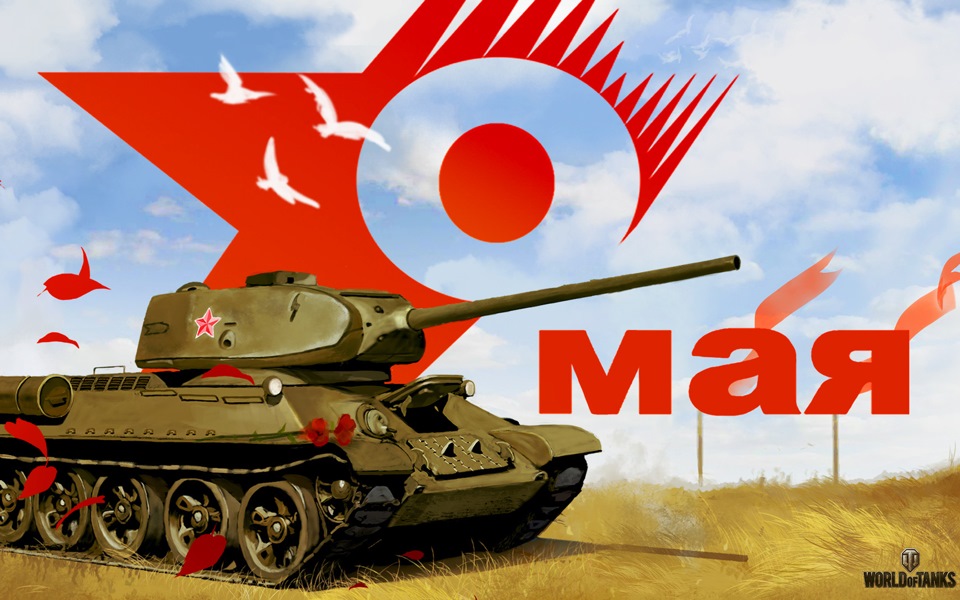 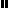 